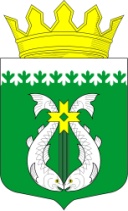                                       РОССИЙСКАЯ ФЕДЕРАЦИЯ РЕСПУБЛИКА  КАРЕЛИЯСОВЕТ ДЕПУТАТОВ МУНИЦИПАЛЬНОГО ОБРАЗОВАНИЯ «СУОЯРВСКИЙ РАЙОН»XXXIII сессия                                                                                        IV созыв                                                        РЕШЕНИЕ27 мая 2021 г.                                                                                           № 319Об организации летнего отдыха, трудоустройства и оздоровления детей и подростков в Суоярвском районе в 2020 годуЗаслушав информацию об организации летнего отдыха, трудоустройства и оздоровления детей и подростков в Суоярвском районе в 2020 году», Совет депутатов муниципального образования «Суоярвский район» РЕШИЛ:Информацию об организации летнего отдыха, трудоустройства и оздоровления детей и подростков в Суоярвском районе в 2020 году принять к сведению.Продолжить работу по своевременную открытию организаций отдыха и оздоровления в 2021 г.Принять исчерпывающие меры по обеспечению комплексной безопасности организаций отдыха и оздоровления детей.  Председатель Совета депутатов МО «Суоярвский район»,Глава муниципального образования«Суоярвский район»                                                                      Н.В. Васенина 